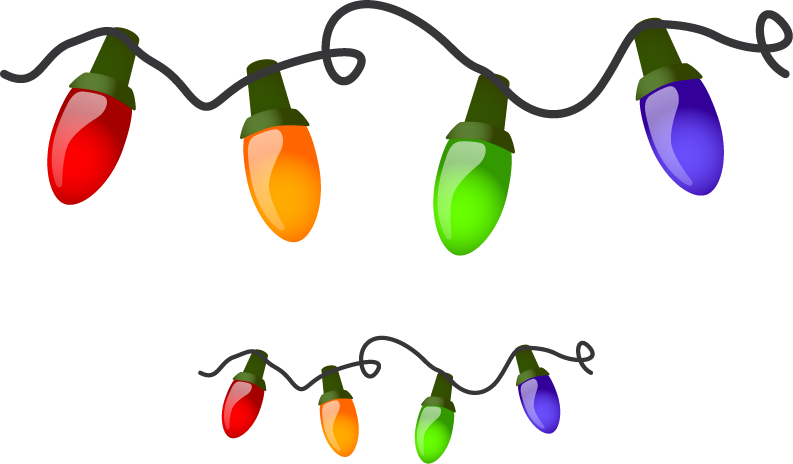 Holiday Lighting Contest The Village of Duncan and Loup Power District aresponsoring the 2023 Holiday Lighting Contest again this year.All residents of the Village are automatically entered in thecontest.  It will be judged by last year’s winners:Mark & Sherri Schacher; Natishia Viergutz, Thaine & Peg SaundersPrizes will be awarded in the amounts of:Judging will take place on Sunday, December 17, 2023.Happy Holidays!